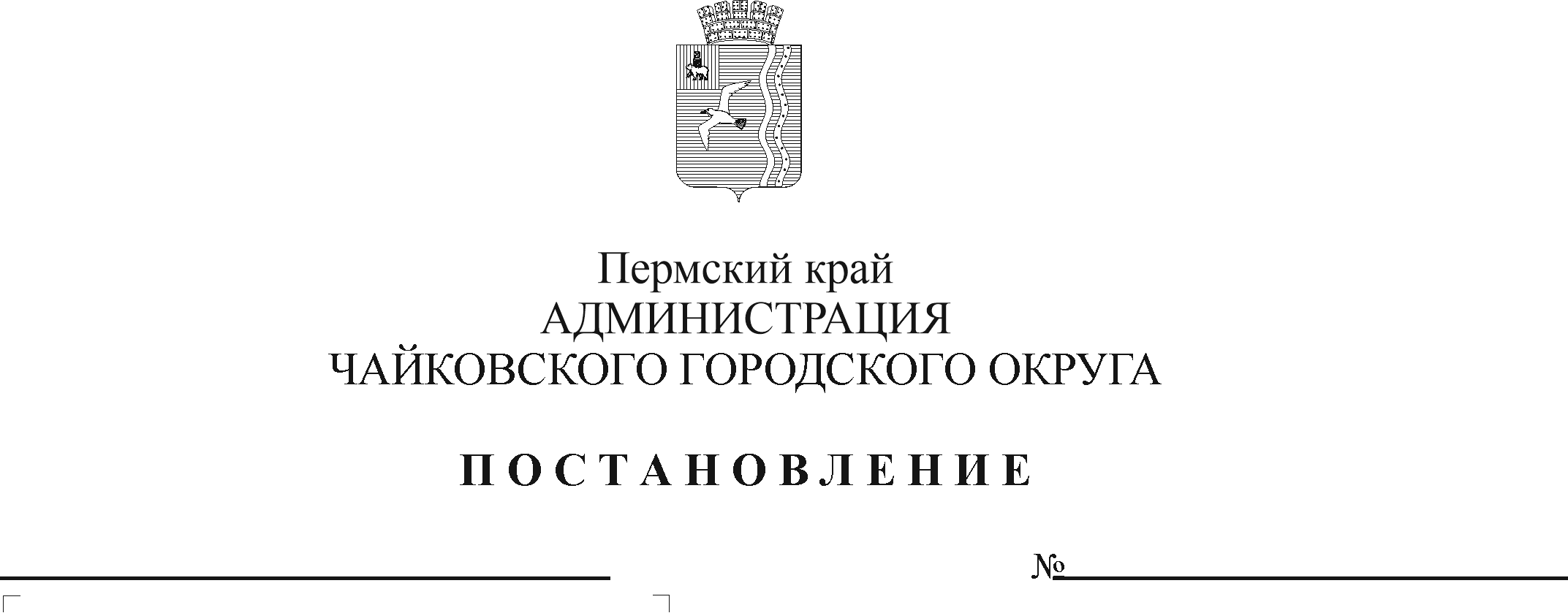 В соответствии с Федеральным законом от 27 июля 2010 г. № 210-ФЗ «Об организации предоставления государственных и муниципальных услуг», Федеральным законом от 6 октября 2003 г. № 131-ФЗ «Об общих принципах организации местного самоуправления в Российской Федерации», на основании Устава Чайковского городского округаПОСТАНОВЛЯЮ:Утвердить прилагаемый административный регламент предоставления муниципальной услуги «Выдача разрешения на право вырубки зеленых насаждений».Признать утратившими силу:постановление администрации Чайковского городского округа от 27 декабря 2021 г. № 1389 «Об утверждении административного регламента предоставления муниципальной услуги «Выдача разрешения на право вырубки зеленых насаждений»;постановление администрации Чайковского городского округа от 25 апреля 2022 г. № 453 «О внесении изменений в пункт 2.3 административного регламента предоставления муниципальной услуги «Выдача разрешения на право вырубки зеленых насаждений», утвержденного постановлением администрации Чайковского городского округа от 27.12.2021 № 1389»;постановление администрации Чайковского городского округа от 27 июня 2022 г. № 701 «О внесении изменения в пункт 2.6. административного регламента предоставления муниципальной услуги «Выдача разрешения на право вырубки зеленых насаждений», утвержденного постановлением администрации Чайковского городского округа от 27.12.2021 № 1389».Постановление опубликовать в газете «Огни Камы» и разместить на официальном сайте администрации Чайковского городского округа.Постановление вступает в силу после его официального опубликования.Контроль за исполнением постановления возложить на заместителя главы администрации Чайковского городского округа по инфраструктуре.Глава городского округа -глава администрации Чайковского городского округа		         	                            Ю.Г. ВостриковУТВЕРЖДЕНпостановлением администрацииЧайковского городского округаот                     №  АДМИНИСТРАТИВНЫЙ РЕГЛАМЕНТпредоставления муниципальной услуги«Выдача разрешения на право вырубки зеленых насаждений»Общие положенияПредмет регулирования административного регламентаАдминистративный регламент устанавливает стандарт предоставления муниципальной услуги «Выдача разрешения на право вырубки зеленых насаждений» (далее – Муниципальная услуга), устанавливает состав, последовательность и сроки выполнения административных процедур (действий) по предоставлению Муниципальной услуги, в том числе особенности выполнения административных процедур в электронном виде, формы контроля за исполнением Административного регламента, досудебный (внесудебный) порядок обжалования решений и действий (бездействия) органа местного самоуправления муниципального образования Чайковского городского округа, должностных лиц Администрации, предоставляющих Муниципальную услугу в пределах установленных нормативными правовыми актами Российской Федерации, Пермского края полномочий в соответствии с требованиями Федерального закона от 27 июля 2010 г. № 210-ФЗ «Об организации предоставления государственных и муниципальных услуг» (далее – Федеральный закон № 210-ФЗ).Муниципальная услуга предоставляется в рамках решения вопроса местного значения «утверждение правил благоустройства территории городского округа, осуществление муниципального контроля в сфере благоустройства, предметом которого является соблюдение правил благоустройства территории муниципального, городского округа, в том числе требований к обеспечению доступности для инвалидов объектов социальной, инженерной и транспортной инфраструктур и предоставляемых услуг (при осуществлении муниципального контроля в сфере благоустройства может выдаваться предписание об устранении выявленных нарушений обязательных требований, выявленных в ходе наблюдения за соблюдением обязательных требований (мониторинга безопасности), организация благоустройства территории городского округа в соответствии с указанными правилами, а также организация использования, охраны, защиты, воспроизводства городских лесов, лесов особо охраняемых природных территорий, расположенных в границах городского округа», установленного пунктом 25 части 1 статьи 16 Федерального закона от 6 октября 2003 г. № 131-ФЗ «Об общих принципах организации местного самоуправления в Российской Федерации».Круг заявителейЗаявителями являются физические лица, в том числе зарегистрированные в качестве индивидуальных предпринимателей, юридические лица, независимо от права пользования земельным участком, за исключением территорий с лесными насаждениями (далее – Заявитель). Интересы Заявителей, могут представлять лица, обладающие соответствующими полномочиями (далее – Представитель Заявителя).Полномочия Представителя Заявителя подтверждаются доверенностью, оформленной в соответствии с требованиями законодательства Российской Федерации.Требования к порядку информирования о предоставлении муниципальной услуги1.3.1. Информирование о порядке предоставления муниципальной услуги осуществляется:1) непосредственно при личном приеме Заявителя (Представителя Заявителя) в Управление жилищно-коммунального хозяйства и транспорта администрации Чайковского городского округа (далее – орган, предоставляющий муниципальную услугу) или многофункциональном центре предоставления государственных и муниципальных услуг (далее – многофункциональный центр);2) по телефону органом, предоставляющим муниципальную услугу, или в многофункциональном центре; 3) письменно, в том числе посредством электронной почты, факсимильной связи;4) посредством размещения:в федеральной государственной информационной системе «Единый портал государственных и муниципальных услуг (функций)» https://www.gosuslugi.ru/ (далее – Единый портал);на официальном сайте органа, предоставляющего муниципальную услугу (далее – официальный сайт);5) посредством размещения информации на информационных стендах органа, предоставляющего муниципальную услугу, или многофункционального центра.1.3.2. Информирование осуществляется по вопросам, касающимся:	способов подачи заявления о предоставлении муниципальной услуги;адресов органа, предоставляющего муниципальную услугу и многофункциональных центров, обращение в которые необходимо для предоставления муниципальной услуги;справочной информации о работе органа, предоставляющего муниципальную услугу (структурных подразделений органа, предоставляющего муниципальную услугу);документов, необходимых для предоставления услуги;порядка и сроков предоставления муниципальной услуги; порядка получения сведений о ходе рассмотрения заявления о предоставлении муниципальной услуги и о результатах предоставления муниципальной услуги;порядка досудебного (внесудебного) обжалования действий (бездействия) должностных лиц, и принимаемых ими решений при предоставлении муниципальной услуги.Получение информации по вопросам предоставления муниципальной услуги осуществляется бесплатно.1.3.3. При устном обращении Заявителя (Представителя Заявителя) (лично или по телефону) должностное лицо органа, предоставляющего муниципальную услугу, работник многофункционального центра, осуществляющий консультирование, подробно и в вежливой (корректной) форме информирует обратившихся по интересующим вопросам.Ответ на телефонный звонок должен начинаться с информации о наименовании органа, предоставляющего муниципальную услугу в который позвонил Заявитель (Представитель Заявителя), фамилии, имени, отчества (последнее – при наличии) и должности специалиста, принявшего телефонный звонок.Если должностное лицо органа, предоставляющего муниципальную услугу, не может самостоятельно дать ответ, телефонный звонок должен быть переадресован (переведен) на другое должностное лицо или же обратившемуся лицу должен быть сообщен телефонный номер, по которому можно будет получить необходимую информацию. Если подготовка ответа требует продолжительного времени, он предлагает Заявителю один из следующих вариантов дальнейших действий:изложить обращение в письменной форме;назначить другое время для консультаций.Должностное лицо органа, предоставляющего муниципальную услугу не вправе осуществлять информирование, выходящее за рамки стандартных процедур и условий предоставления муниципальной услуги, и влияющее прямо или косвенно на принимаемое решение.Продолжительность информирования по телефону не должна превышать 10 минут.Информирование осуществляется в соответствии с графиком приема граждан.1.3.4. Заявитель (Представитель Заявителя) имеет право на получение информации о ходе предоставления муниципальной услуги с использованием средств телефонной связи, электронной почты, Единого портала при наличии технической возможности. 1.3.5. На Едином портале размещаются сведения, предусмотренные Положением о федеральной государственной информационной системе «Федеральный реестр государственных и муниципальных услуг (функций)», утвержденным постановлением Правительства Российской Федерации от 24 октября 2011 г. № 861.Доступ к информации о сроках и порядке предоставления муниципальной услуги осуществляется без выполнения Заявителем каких-либо требований, в том числе без использования программного обеспечения, установка которого на технические средства Заявителя требует заключения лицензионного или иного соглашения с правообладателем программного обеспечения, предусматривающего взимание платы, регистрацию или авторизацию Заявителя, или предоставление им персональных данных. 1.3.6. На официальных стендах в здании органа, предоставляющего муниципальную услугу, размещается следующая справочная информация:1) извлечения из нормативных правовых актов, содержащих нормы; регламентирующие деятельность по предоставлению муниципальной услуги;2) извлечения из текста административного регламента; 3) блок-схема предоставления муниципальной услуги; 4) перечни документов, необходимых для предоставления муниципальной услуги;5) перечень услуг, которые являются необходимыми и обязательными для предоставления услуги; 6) образцы оформления документов, необходимых для предоставления муниципальной услуги, и требования к ним; 7) информация о местонахождении, справочных телефонах, адресе официального сайта и электронной почты, графике работы органа, предоставляющего муниципальную услугу; 8) график приема Заявителей (Представителей Заявителя) должностными лицами органа, предоставляющего муниципальную услугу; 9) информация о сроках предоставления муниципальной услуги; 10) основания для отказа в приеме документов, необходимых для предоставления муниципальной услуги; 11) основания для отказа в предоставлении муниципальной услуги; 12) порядок информирования о ходе предоставления муниципальной услуги; 13) порядок получения консультаций; 14) порядок обжалования решений, действий (бездействия) органа, предоставляющего муниципальную услугу, должностных лиц, органа, предоставляющего муниципальную услугу; 15) иная информация необходимая для предоставления муниципальной услуги;16) о месте нахождения и графике работы органа, предоставляющего муниципальную услугу и его структурных подразделений, ответственных за предоставление муниципальной услуги, а также многофункциональных центров;17) справочные телефоны структурных подразделений органа, предоставляющего муниципальную услугу, ответственных за предоставление муниципальной услуги, в том числе номер телефона-автоинформатора (при наличии);18) адрес официального сайта, а также электронной почты и(или) формы обратной связи органа, предоставляющего муниципальную услугу в сети «Интернет». Информация о месте нахождения, графике работы, контактных телефонах, адресе электронной почты и официальном сайте органа, предоставляющего муниципальную услугу, многофункционального центра предоставления государственных и муниципальных услуг приведена в приложении 1 к административному регламенту. 1.3.7. Размещение информации о порядке предоставления муниципальной услуги на информационных стендах в помещении многофункционального центра осуществляется в соответствии с соглашением, заключенным между многофункциональным центром и органом, предоставляющим муниципальную услугу с учетом требований к информированию, установленных Административным регламентом. 1.3.8. Информация о ходе рассмотрения заявления о предоставлении муниципальной услуги и о результатах предоставления муниципальной услуги может быть получена Заявителем (Представителем Заявителя) в личном кабинете на Едином портале, а также в соответствующем структурном подразделении органа, предоставляющего муниципальную услугу при обращении Заявителя лично, по телефону, посредством электронной почты.Стандарт предоставления муниципальной услугиНаименование муниципальной услугиНаименование муниципальной услуги «Выдача разрешения на право вырубки зеленых насаждений».Наименование органа местного самоуправления (организации), предоставляющего муниципальную услугуОрганом, предоставляющим муниципальную услугу, является Управление жилищно-коммунального хозяйства и транспорта администрации Чайковского городского округа.Организацией, участвующей в предоставлении муниципальной услуги, является муниципальное унитарное предприятие «Комбинат благоустройства Чайковского городского округа».Описание результата предоставления муниципальной услугиРезультатом предоставления муниципальной услуги является: 2.3.1.1. разрешение на право вырубки зеленых насаждений (далее – Разрешение) (Приложение 2);2.3.1.2. решение об отказе в предоставлении права вырубки зеленых насаждений/ об отказе в приеме документов, необходимых для предоставления услуги (далее – Решение) (Приложение 3).  2.3.2. Результат предоставления услуги, указанный в пункте 2.3.1. настоящего Административного регламента:а) направляется Заявителю (Представителю Заявителя) в форме электронного документа, подписанного усиленной квалифицированной электронной подписью уполномоченного должностного лица, в личный кабинет на Едином портале в случае, если такой способ указан в заявлении о выдаче разрешения на право вырубки зеленых насаждений;б) выдается Заявителю (Представителю Заявителя) на бумажном носителе при личном обращении в орган, предоставляющий муниципальную услугу или в многофункциональный центр в соответствии с выбранным Заявителем способом получения результата предоставления услуги.2.4. Срок предоставления муниципальной услуги2.4.1. Общий срок предоставления муниципальной услуги 17 рабочих дней.2.4.2. Срок принятия решения о предоставлении муниципальной услуги 14 рабочих дней.2.4.3. Срок принятия решения о предоставлении муниципальной услуги в случае направления Заявителем (Представителем Заявителя) документов, необходимых в соответствии с нормативными правовыми актами для предоставления муниципальной услуги, через МФЦ исчисляется со дня передачи МФЦ таких документов в орган, предоставляющий муниципальную услугу.2.4.4. Срок приостановления предоставления муниципальной услуги начинается с момента направления Заявителю (Представителю Заявителя) расчета восстановительной стоимости до получения сведений, подтверждающих оплату восстановительной стоимости.2.4.5. Срок выдачи (направления по адресу, указанному в заявлении о предоставлении муниципальной услуги, либо через МФЦ) Заявителю (Представителю Заявителя) документа, подтверждающего принятие решения о предоставлении муниципальной услуги либо принятие решения об отказе в предоставлении муниципальной услуги 2 рабочих дня.2.4.6. Срок предоставления муниципальной услуги через Единый портал 17 рабочих дней.2.4.7. Срок отказа в предоставлении муниципальной услуги по причине предоставления неполного пакета документов Заявителем (Представителем Заявителя) 3 (три) рабочих дня.2.5. Правовые основания для предоставления муниципальной услуги2.5.1. Предоставление муниципальной услуги осуществляется в соответствии с:Конституцией Российской Федерации;Лесным кодексом Российской Федерации;Федеральным законом от 24 ноября 1995 г. № 181-ФЗ «О социальной защите инвалидов в Российской Федерации; Федеральным законом от 6 октября 2003 г. № 131-ФЗ «Об общих принципах организации местного самоуправления в Российской Федерации»;Федеральным законом от 27 июля 2006 г. № 149-ФЗ «Об информации, информационных технологиях и о защите информации»;Федеральным законом от 27 июля 2006 г. № 152-ФЗ «О персональных данных»;Федеральным законом от 27 июля 2010 г. № 210-ФЗ «Об организации предоставления государственных и муниципальных услуг»;Федеральным законом от 6 апреля 2011 г. № 63-ФЗ «Об электронной подписи»;Федеральным законом от 10 января 2002 г. № 7-ФЗ «Об охране окружающей среды»;Постановлением Правительства Российской Федерации от 25 июня 2012 г. № 634 «О видах электронной подписи, использование которых допускается при обращении за получением государственных и муниципальных услуг»;Постановлением Правительства Российской Федерации от 25 августа 2012 г. № 852 «Об утверждении Правил использования усиленной квалифицированной электронной подписи при обращении за получением государственных и муниципальных услуг и о внесении изменения в Правила разработки и утверждения административных регламентов предоставления государственных услуг»;Закон Пермского края от 5 апреля 2022 г. № 57-ПК «Об озелененных территориях Пермского края»;Решением Чайковской городской Думы от 20 марта 2019 г. № 165 «Об утверждении Правил благоустройства территории муниципального образования «Чайковский городской округ»; Решением Чайковской городской Думы от 17 апреля 2019 г. № 174 «Об утверждении Перечень необходимых и обязательных услуг для предоставления администрацией Чайковского городского округа, её отраслевыми (функциональными) органами муниципальных услуг и предоставляемых организациями, участвующими в предоставлении муниципальных услуг»;Постановлением администрации Чайковского городского округа от 15 ноября 2019 г. № 1813 «Об утверждении Порядка подачи и рассмотрения жалоб на решения и действия (бездействие) отраслевых (функциональных) органов администрации Чайковского городского округа, руководителей отраслевых (функциональных) органов и структурных подразделений администрации Чайковского городского округа при предоставлении муниципальных услуг»;Постановлением администрации Чайковского городского округа от 5 февраля 2020 г. № 78 «Об утверждении порядка расчета восстановительной стоимости зеленых насаждений, снесенных на территории Чайковского городского округ»;Постановлением администрации Чайковского городского   округа   от   2 ноября 2021 г. № 1136 «Об утверждении Правил разработки и утверждения административных регламентов предоставления муниципальных услуг».Исчерпывающий перечень документов и сведений, необходимых в соответствии с нормативными правовыми актами для предоставления муниципальной услуги, подлежащих предоставлению Заявителем (представителем Заявителя), способы их получения Заявителем (представителем Заявителя), в том числе в электронной форме, порядок их представления	2.6.1. Исчерпывающий перечень документов, необходимых для предоставления муниципальной услуги, подлежащих представлению Заявителем (Представителем Заявителя) самостоятельно:а) заявление о выдаче разрешения на право вырубки зеленых насаждений (приложение 4). В случае представления заявления о выдаче разрешения на право вырубки зеленых насаждений в электронной форме посредством Единого портала заявление заполняется путем внесения соответствующих сведений в интерактивную форму на Едином портале, без необходимости предоставления в иной форме;б) документ, удостоверяющий личность Заявителя или Представителя Заявителя (предоставляется в случае личного обращения в орган, предоставляющий муниципальную услугу, МФЦ). В случае направления заявления посредством Единого портала сведения из документа, удостоверяющего личность Заявителя, Представителя Заявителя формируются при подтверждении учетной записи в Единой системе идентификации и аутентификации из состава соответствующих данных указанной учетной записи и могут быть проверены путем направления запроса с использованием системы межведомственного электронного взаимодействия;в) документ, подтверждающий полномочия Представителя Заявителя действовать от имени Заявителя (в случае обращения за предоставлением услуги Представителя Заявителя). При обращении посредством Единого портала указанный документ, выданный организацией, удостоверяется усиленной квалифицированной электронной подписью правомочного должностного лица организации, а документ, выданный физическим лицом, - усиленной квалифицированной электронной подписью нотариуса с приложением файла открепленной усиленной квалифицированной электронной подписи в формате sig;г) дендроплан или схема с описанием места положения дерева (с указанием ближайшего адресного ориентира, а также информации об основаниях для его вырубки;д) документ с указанием кадастрового номера земельного участка (при наличии), адреса (месторасположения) земельного участка, вида проведения работ, с указанием характеристик зеленых насаждений (породы, высоты, диаметра, и т.д.)  подлежащих вырубке (перечетная ведомость зеленых насаждений);е) заключение специализированной организации о нарушении естественного освещения в жилом или нежилом помещении (в случае отсутствия предписания надзорных органов);ж) заключение специализированной организации о нарушении строительных, санитарных и иных норм и правил, вызванных произрастанием зеленых насаждений (при выявлении нарушения строительных, санитарных и иных норм и правил, вызванных произрастанием зеленых насаждений);	з) задание на выполнение инженерных изысканий (в случае проведения инженерно-геологических изысканий).2.6.2. Исчерпывающий перечень необходимых для предоставления муниципальной услуги документов (их копий или сведений, содержащихся в них), которые запрашиваются органом, предоставляющим муниципальную услугу, в порядке межведомственного информационного взаимодействия (в том числе с использованием единой системы межведомственного электронного взаимодействия и подключаемых к ней региональных систем межведомственного электронного взаимодействия) в государственных органах, органах местного самоуправления и подведомственных государственным органам и органам местного самоуправления организациях, в распоряжении которых находятся указанные документы, и которые Заявитель вправе представить по собственной инициативе:а) сведения из Единого государственного реестра юридических лиц                         (при обращении Заявителя, являющегося юридическим лицом); б) сведения из Единого государственного реестра индивидуальных предпринимателей (при обращении Заявителя, являющегося индивидуальным предпринимателем);в) сведения из Единого государственного реестра недвижимости об объекте недвижимости, об основных характеристиках и зарегистрированных правах на объект недвижимости;г) предписание надзорного органа;д) разрешение на размещение объекта;е) разрешение на право проведения земляных работ;ж) схема движения транспорта и пешеходов, в случае обращения за получением разрешения на вырубку зеленых насаждений, проводимой на проезжей части;з) разрешение на строительство.2.6.3. Требования к предоставлению документов и сведений, необходимых для предоставления муниципальной услуги, в том числе в электронной форме:	2.6.3.1. в целях предоставления услуги Заявителю (Представителю Заявителя) обеспечивается в многофункциональных центрах доступ к Единому порталу, в соответствии с постановлением Правительства Российской Федерации от 22 декабря 2012 года № 1376 «Об утверждении Правил организации деятельности многофункциональных центров предоставления государственных и муниципальных услуг».2.6.3.2.	Заявитель или Представитель Заявителя представляет в орган, предоставляющий муниципальную услугу заявление о выдаче разрешения на право вырубки зеленых насаждений по форме, приведенной в приложении 4 к настоящему Административному регламенту, а также прилагаемые к нему документы, указанные в пункте 2.6.1.  настоящего Административного регламента, одним из следующих способов по выбору Заявителя (Представителя Заявителя):а) в электронной форме посредством федеральной государственной информационной системы «Единый портал государственных и муниципальных услуг (функций)».В случае представления заявления о выдаче разрешения на право вырубки зеленых насаждений и прилагаемых к нему документов указанным способом  Заявитель или его Представитель, прошедшие процедуры регистрации, идентификации и аутентификации с использованием федеральной государственной информационной системы «Единая система идентификации и аутентификации в инфраструктуре, обеспечивающей информационно-технологическое взаимодействие информационных систем, используемых для предоставления государственных и муниципальных услуг в электронной форме» (далее – ЕСИА) или иных государственных информационных систем, если такие государственные информационные системы в установленном Правительством Российской Федерации порядке обеспечивают взаимодействие с ЕСИА, при условии совпадения сведений о физическом лице в указанных информационных системах, заполняют форму указанного заявления с использованием интерактивной формы в электронном виде, без необходимости дополнительной подачи заявления в какой-либо иной форме.Заявление о выдаче разрешения на право вырубки зеленых насаждений направляется Заявителем или его представителем вместе с прикрепленными электронными документами, указанными в пункте 2.6.1. настоящего Административного регламента. Заявление подписывается Заявителем или его представителем, уполномоченным на подписание такого заявления, усиленной квалифицированной электронной подписью, либо усиленной неквалифицированной электронной подписью, сертификат ключа проверки которой создан и используется в инфраструктуре, обеспечивающей информационно-технологическое взаимодействие информационных систем, используемых для предоставления государственных и муниципальных услуг в электронной форме, которая создается и проверяется с использованием средств электронной подписи и средств удостоверяющего центра, имеющих подтверждение соответствия требованиям, установленным федеральным органом исполнительной власти в области обеспечения безопасности в соответствии с частью 5 статьи 8 Федерального закона «Об электронной подписи», а также при наличии у владельца сертификата ключа проверки ключа простой электронной подписи, выданного ему при личном приеме в соответствии с Правилами использования простой электронной подписи при обращении за получением государственных и муниципальных услуг, утвержденными постановлением Правительства Российской Федерации                                      от 25 января 2013 г. № 33 «Об использовании простой электронной подписи при оказании государственных и муниципальных услуг», в соответствии с Правилами определения видов электронной подписи, использование которых допускается при обращении за получением государственных и муниципальных услуг, утвержденными постановлением Правительства Российской Федерации от 25 июня 2012 г. № 634 «О видах электронной подписи, использование которых допускается при обращении за получением государственных и муниципальных услуг» (далее – усиленная неквалифицированная электронная подпись).б) на бумажном носителе посредством личного обращения в орган местного самоуправления, в том числе через многофункциональный центр в соответствии с соглашением о взаимодействии между многофункциональным центром и администраций Чайковского городского округа.2.6.3.3. Документы, прилагаемые Заявителем (Представителем Заявителя) к заявлению о выдаче разрешения на право вырубки зеленых насаждений, представляемые в электронной форме, направляются в следующих форматах:а) xml - для документов, в отношении которых утверждены формы и требования по формированию электронных документов в виде файлов в формате xml;б) doc, docx, odt - для документов с текстовым содержанием, не включающим формулы;в) pdf, jpg, jpeg, png, bmp, tiff - для документов с текстовым содержанием, в том числе включающих формулы и (или) графические изображения, а также документов с графическим содержанием;г) zip, rar – для сжатых документов в один файл;д) sig – для открепленной усиленной квалифицированной электронной подписи.Документы, прилагаемые Заявителем (Представителем Заявителя) к заявлению о выдаче разрешения на право вырубки зеленых насаждений, представляемые в электронной форме, должны обеспечивать возможность идентифицировать документ и количество листов в документе.2.6.3.4.	В случае если оригиналы документов, прилагаемых к заявлению о выдаче разрешения на право вырубки зеленых насаждений, выданы и подписаны органом, предоставляющим муниципальную услугу на бумажном носителе, допускается формирование таких документов, представляемых в электронной форме, путем сканирования непосредственно с оригинала документа (использование копий не допускается), которое осуществляется с сохранением ориентации оригинала документа в разрешении 300 - 500 dpi (масштаб 1:1) и всех аутентичных признаков подлинности (графической подписи лица, печати, углового штампа бланка), с использованием следующих режимов:а) «черно-белый» (при отсутствии в документе графических изображений и (или) цветного текста);б) «оттенки серого» (при наличии в документе графических изображений, отличных от цветного графического изображения);в) «цветной» или «режим полной цветопередачи» (при наличии в документе цветных графических изображений либо цветного текста).Количество файлов должно соответствовать количеству документов, каждый из которых содержит текстовую и(или) графическую информацию.2.7. Исчерпывающий перечень оснований отказа в приеме документов, необходимых для предоставления муниципальной услугиЗаявление о предоставлении услуги подано в орган государственной власти, орган местного самоуправления или организацию, в полномочия которых не входит предоставление услуги.Представление неполного комплекта документов, необходимых для предоставления услуги.Представленные Заявителем (Представителем Заявителя) документы утратили силу на момент обращения за услугой.Представленные Заявителем (Представителем Заявителя) документы содержат подчистки и исправления текста, не заверенные в порядке, установленном законодательством Российской Федерации.Документы содержат повреждения, наличие которых не позволяет в полном объеме использовать информацию и сведения, содержащиеся в документах для предоставления услуги.Неполное заполнение полей в форме заявления, в том числе в интерактивной форме заявления на ЕПГУ.Подача запроса о предоставлении услуги и документов, необходимых для предоставления услуги, в электронной форме с нарушением установленных требований.Несоблюдение установленных статьей 11 Федерального закона от 6 апреля 2011 г. № П3-ФЗ «Об электронной подписи» условий признания действительности, усиленной квалифицированной электронной подписи.Решение об отказе в приеме документов, указанных в пункте 2.6.1. настоящего Административного регламента, оформляется по форме согласно Приложению 3 к настоящему Административному регламенту.Решение об отказе в приеме документов, указанных в пункте 2.6.1. настоящего Административного регламента, направляется Заявителю способом, определенным Заявителем (Представителем Заявителя) в заявлении о выдаче разрешения на право вырубки зеленых насаждений, не позднее одного рабочего дня, следующего за днем регистрации такого заявления, либо выдается в день личного обращения за получением указанного решения в многофункциональный центр или орган, предоставляющий муниципальную услугу.Отказ в приеме документов, указанных в пункте 2.6.1. настоящего Административного регламента, не препятствует повторному обращению Заявителя в орган, предоставляющий муниципальную услугу.Исчерпывающий перечень оснований отказа в предоставлении услугиНаличие противоречивых сведений в заявлении и приложенных к нему документах.Несоответствие информации, которая содержится в документах и сведениях, представленных Заявителем, данным, полученным в результате межведомственного электронного взаимодействия.Выявлена возможность сохранения зеленых насаждений.Несоответствие документов, представляемых Заявителем (Представителем Заявителя), по форме или содержанию требованиям законодательства Российской Федерации.Запрос подан неуполномоченным лицом.Представление неполного комплекта документов, необходимых для предоставления услуги.Решение об отказе в предоставлении услуги, оформляется по форме согласно приложению 3 к настоящему Административному регламенту.Решение об отказе в предоставлении услуги, направляется Заявителю (Представителю Заявителя) способом, определенным Заявителем (Представителем Заявителя) в заявлении о выдаче разрешения на право вырубки зеленых насаждений, не позднее рабочего дня, следующего за днем принятия такого решения, либо выдается в день личного обращения за получением указанного решения в многофункциональный центр или в орган, предоставляющий муниципальную услугу.Порядок, размер и основания взимания государственной пошлины или иной оплаты, взимаемой за предоставление муниципальной услугиПредоставление услуги осуществляется без взимания платы. 2.9.2. Оплата восстановительной стоимости или организация компенсационного озеленения осуществляется в соответствии действующим законодательством.Компенсационное озеленение может проводиться в натуральной или денежной форме в целях восстановления нарушенной природной среды, возмещения вреда, причиненного окружающей среде. Расчет восстановительной стоимости (Приложение 8) осуществляется в соответствии с методикой, утвержденной постановлением администрации Чайковского городского округа от 5 февраля 2020 г.  № 78 «Об утверждении порядка расчета восстановительной стоимости зеленых насаждений, снесенных на территории Чайковского городского округ».Максимальный срок ожидания в очереди при подаче Заявителем запроса о предоставлении муниципальной услуги и при получении результата предоставления муниципальной услугиМаксимальный срок ожидания в очереди при подаче запроса о предоставлении муниципальной услуги и при получении результата предоставления муниципальной услуги в органе, предоставляющем муниципальную услугу или многофункциональном центре составляет не более 15 минут.Срок регистрации запроса Заявителя о предоставлении муниципальной услуги, в том числе в электронной форме Регистрация заявления о выдаче разрешения на право вырубки зеленых насаждений, представленного Заявителем (Представителем Заявителя) указанными в пункте 2.6.1. настоящего Административного регламента способами в орган, предоставляющий муниципальную услугу осуществляется не позднее одного рабочего дня, следующего за днем его поступления. В случае представления заявления о выдаче разрешения на право вырубки зеленых насаждений в электронной форме способом, указанным  в подпункте «а» пункта 2.6.3.2. настоящего Административного регламента, вне рабочего времени органа, предоставляющего муниципальную услугу либо в выходной, нерабочий праздничный день днем получения заявления о выдаче разрешения на право вырубки зеленых насаждений считается первый рабочий день, следующий за днем представления Заявителем указанного заявления.Требования к помещениям, в которых предоставляется муниципальная услугаТребования к помещениям, в которых предоставляется муниципальная услуга: 2.12.1. здание, в котором предоставляется муниципальная услуга, находится в зоне пешеходной доступности от остановок общественного транспорта. Вход в здание оборудован удобной лестницей с поручнями, а также пандусами для беспрепятственного передвижения инвалидных колясок, детских колясок.2.12.2. прием Заявителей (Представителей Заявителя) осуществляется в специально выделенных для этих целей помещениях.Места ожидания и приема Заявителей (Представителей Заявителя) соответствуют комфортным условиям для Заявителей (Представителей Заявителя), в том числе для лиц с ограниченными возможностями здоровья, и оптимальным условиям работы специалистов.Места для приема Заявителей (Представителей Заявителя) оборудованы информационными табличками (вывесками) с указанием:номера кабинета (окна);фамилии, имени, отчества и должности специалиста, осуществляющего предоставление муниципальной услуги или информирование о предоставлении муниципальной услуги.Места ожидания оборудованы стульями, кресельными секциями, скамьями (банкетками). Количество мест ожидания определяется исходя из фактической нагрузки и возможностей для их размещения в здании, и составляет не менее 5 мест.Места для заполнения документов оборудованы стульями, столами (стойками) и обеспечены образцами заполнения документов, бланками документов и канцелярскими принадлежностями.2.12.3. информационные стенды содержат полную и актуальную информацию о порядке предоставления муниципальной услуги. Тексты информационных материалов, которые размещаются на информационных стендах, печатаются удобным для чтения шрифтом, без исправлений, с выделением наиболее важной информации полужирным начертанием или подчеркиванием.2.12.4. в соответствии с законодательством Российской Федерации о социальной защите инвалидов, им обеспечиваются:2.12.4.1. условия беспрепятственного доступа к объекту (зданию, помещению), в котором она предоставляется, а также для беспрепятственного пользования транспортом, средствами связи и информации;2.12.4.2. возможность самостоятельного передвижения по территории, на которой расположены объекты (здания, помещения), в которых предоставляются услуги, а также входа в такие объекты и выхода из них, посадки в транспортное средство и высадки из него, в том числе с использованием кресла-коляски;2.12.4.3. сопровождение инвалидов, имеющих стойкие расстройства функции зрения и самостоятельного передвижения;2.12.4.4. надлежащее размещение оборудования и носителей информации, необходимых для обеспечения беспрепятственного доступа инвалидов к объектам (зданиям, помещениям), в которых предоставляются услуги, и к услугам с учетом ограничений их жизнедеятельности;2.12.4.5. дублирование необходимой для инвалидов звуковой и зрительной информации, а также надписей, знаков и иной текстовой и графической информации знаками, выполненными рельефно-точечным шрифтом Брайля;2.12.4.6. допуск сурдопереводчика и тифлосурдопереводчика;2.12.4.7. допуск на объекты (здания, помещения), в которых предоставляются услуги, собаки-проводника при наличии документа, подтверждающего ее специальное обучение и выдаваемого по форме и в порядке, которые определяются федеральным органом исполнительной власти, осуществляющим функции по выработке и реализации государственной политики и нормативно-правовому регулированию в сфере социальной защиты населения;2.12.4.8. оказание инвалидам помощи в преодолении барьеров, мешающих получению ими услуг наравне с другими лицами.2.12.5. На каждой стоянке (остановке) автотранспортных средств около органа, предоставляющего муниципальную услугу, выделяется не менее 10 процентов мест (но не менее одного места) для парковки специальных автотранспортных средств инвалидов. Указанные места для парковки не должны занимать иные транспортные средства. Инвалиды пользуются местами для парковки специальных автотранспортных средств бесплатно.Показатели доступности и качества муниципальной услуги. Основными показателями доступности предоставления муниципальной услуги являются:а) наличие полной и понятной информации о порядке, сроках и ходе предоставления муниципальной услуги в информационно- телекоммуникационных сетях общего пользования (в том числе в сети «Интернет»), средствах массовой информации;б) возможность получения Заявителем (Представителем Заявителя) уведомлений о предоставлении муниципальной услуги с помощью Единого портала;в) возможность получения информации о ходе предоставления муниципальной услуги, в том числе с использованием информационно- коммуникационных технологий;г) возможность получения муниципальной услуги в МФЦ в соответствии с соглашением о взаимодействии, заключенным между МФЦ и администрацией Чайковского городского округа, с момента вступления в силу соглашения о взаимодействии. Основными показателями качества предоставления муниципальной услуги являются:а) своевременность предоставления муниципальной услуги в соответствии со стандартом ее предоставления, установленным настоящим Административным регламентом;б) минимально возможное количество взаимодействий гражданина с должностными лицами, участвующими в предоставлении муниципальной услуги;в) отсутствие обоснованных жалоб на действия (бездействие) сотрудников и их некорректное (невнимательное) отношение к Заявителям;г) отсутствие нарушений установленных сроков в процессе предоставления муниципальной услуги;д) отсутствие заявлений об оспаривании решений, действий (бездействия) органа, предоставляющего муниципальную услугу, его должностных лиц, принимаемых (совершенных) при предоставлении муниципальной услуги, по итогам рассмотрения которых вынесены решения об удовлетворении (частичном удовлетворении) требований Заявителей.Перечень услуг, которые являются необходимыми и обязательными для предоставления муниципальной услуги	Услуги, необходимые и обязательные для предоставления муниципальной услуги, отсутствуют.Иные требования, в том числе учитывающие особенности предоставления муниципальной услуги в многофункциональных центрах предоставления государственных и муниципальных услуг и особенности предоставления муниципальной услуги в электронной форме2.15.1. Информация о муниципальной услуге:2.15.1.1. внесена в реестр государственных услуг (функций), предоставляемых органами местного самоуправления муниципальных образований Пермского края;2.15.1.2. размещена на Едином портале.2.15.2. В случае обеспечения возможности предоставления муниципальной услуги в электронной форме Заявитель (Представитель Заявителя) вправе направить документы, указанные в пункте 2.6.1. Административного регламента, в электронной форме следующими способами:2.15.2.1. по электронной почте органа, предоставляющего муниципальную услугу;2.15.2.2. через Единый портал.2.15.3. Заявление и документы, необходимые для предоставления муниципальной услуги, представляемые в форме электронных документов, подписываются электронной подписью, с соблюдением требований статьи 10 Федерального закона от 6 апреля 2011 г. № 63-ФЗ «Об электронной подписи».2.15.4. Заявитель (Представитель Заявителя) вправе подать документы, указанные в пункте 2.6.1. Административного регламента, в МФЦ в соответствии с соглашением о взаимодействии, заключенным между МФЦ и администрацией Чайковского городского округа, с момента вступления в силу соглашения о взаимодействии.2.15.5. При предоставлении муниципальной услуги запрещается требовать от Заявителя:2.15.5.1. представления документов и информации или осуществления действий, представление или осуществление которых не предусмотрено нормативными правовыми актами, регулирующими отношения, возникающие в связи с предоставлением муниципальной услуги;2.15.5.2. представления документов и информации, которые в соответствии с нормативными правовыми актами Российской Федерации и Пермского края, муниципальными правовыми актами администрации Чайковского городского округа находятся в распоряжении органов, предоставляющих  муниципальную услугу, государственных органов, органов местного самоуправления и(или)подведомственных государственным органам и органам местного самоуправления организаций, участвующих в предоставлении муниципальных услуг, за исключением документов, указанных в части 6 статьи 7 Федерального закона от 27 июля 2010 г. № 210-ФЗ «Об организации предоставления государственных  и  муниципальных  услуг»  (далее – Федеральный  закон           № 210-ФЗ);2.15.5.3. представления документов и информации, отсутствие и(или) недостоверность которых не указывались при первоначальном отказе в приеме документов, необходимых для предоставления муниципальной услуги, либо в предоставлении муниципальной услуги, за исключением следующих случаев:1) изменение требований нормативных правовых актов, касающихся предоставления муниципальной услуги, после первоначальной подачи заявления о предоставлении муниципальной услуги;2) наличие ошибок в заявлении о предоставлении муниципальной услуги и документах, поданных Заявителем (Представителем Заявителя) после первоначального отказа в приеме документов, необходимых для предоставления муниципальной услуги, либо в предоставлении муниципальной услуги и не включенных в представленный ранее комплект документов;3) истечение срока действия документов или изменение информации после первоначального отказа в приеме документов, необходимых для предоставления муниципальной услуги, либо в предоставлении муниципальной услуги;4) выявление документально подтвержденного факта (признаков) ошибочного или противоправного действия (бездействия) должностного лица органа, предоставляющего муниципальную услугу, служащего, работника многофункционального центра, работника организации, предусмотренной частью 1.1 статьи 16 Федерального закона № 210-ФЗ, при первоначальном отказе в приеме документов, необходимых для предоставления муниципальной услуги, либо в предоставлении муниципальной услуги, о чем в письменном виде за подписью руководителя органа, предоставляющего муниципальную услугу, руководителя многофункционального центра при первоначальном отказе в приеме документов, необходимых для предоставления муниципальной услуги, либо руководителя организации, предусмотренной частью 1.1 статьи 16 Федерального закона № 210-ФЗ, уведомляется Заявитель (Представитель Заявителя), а также приносятся извинения за доставленные неудобства.3. Состав, последовательность и сроки выполненияадминистративных процедур (действий), требования к порядку их выполнения, в том числе особенности выполнения административных процедур (действий) в электронной форме, а также особенности выполнения административных процедур в многофункциональных центрах3.1. Исчерпывающий перечень административных процедурПредоставление муниципальной услуги включает в себя следующие административные процедуры:а) прием, регистрация заявления о предоставлении муниципальной услуги и документов, необходимых для предоставления муниципальной услуги;б) рассмотрение документов, необходимых для предоставления муниципальной услуги, и принятие решения о предоставлении (об отказе в предоставлении) муниципальной услуги; в) выдача (направление) Заявителю (Представителю Заявителя) Разрешения либо Решения.3.1.2. Состав, последовательность и сроки выполнения административных процедур при предоставлении муниципальной услуги представлено в Приложении 5 к настоящему Административному регламенту.3.1.3. Блок-схема предоставления муниципальной услуги приведена в приложении 6 к Административному регламенту.3.2. Перечень административных процедур (действий) при предоставлении муниципальной услуги в электронной формеПри предоставлении муниципальной услуги в электронной форме Заявителю (Представителю Заявителя) обеспечиваются:получение информации о порядке и сроках предоставления муниципальной услуги;формирование заявления;прием и регистрация органом, предоставляющим муниципальную услугу, заявления и иных документов, необходимых для предоставления муниципальной услуги;получение результата предоставления муниципальной услуги;получение сведений о ходе рассмотрения заявления;осуществление оценки качества предоставления муниципальной услуги;досудебное (внесудебное) обжалование решений и действий (бездействия) органа, предоставляющего муниципальную услугу, либо действия (бездействие) должностных лиц органа, предоставляющего муниципальную услугу.3.3. Порядок осуществления административных процедур (действий) в электронной форме3.3.1. Формирование заявления.Формирование заявления осуществляется посредством заполнения электронной формы заявления на Едином портале, региональном портале, без необходимости дополнительной подачи заявления в какой-либо иной форме.Форматно-логическая проверка сформированного заявления осуществляется после заполнения Заявителем каждого из полей электронной форме заявления.При выявлении некорректно заполненного поля электронной формы заявления Заявитель (Представитель Заявителя) уведомляется о характере выявленной ошибки и порядке ее устранения посредством информационного сообщения непосредственно в электронной форме заявления.При формировании заявления Заявителю (Представителю Заявителя) обеспечивается:а) возможность копирования и сохранения заявления и иных документов, указанных в пункте 2.6.1. административного регламента, необходимых для предоставления муниципальной услуги;б) возможность печати на бумажном носителе копии электронной формы заявления;в) сохранение ранее введенных в электронную форму заявления значений в любой момент по желанию пользователя, в том числе при возникновении ошибок ввода и возврате для повторного ввода значений в электронную форму заявления;г) заполнение полей электронной формы заявления до начала ввода сведений Заявителем (Представителем Заявителя) с использованием сведений, размещенных в ЕСИА, и сведений, опубликованных на Едином портале, региональном портале, в части, касающейся сведений, отсутствующих в ЕСИА;д) возможность вернуться на любой из этапов заполнения электронной формы заявления без потери ранее введенной информации;е) возможность доступа Заявителя (Представителя Заявителя) на Едином портале, региональном портале, к ранее поданным им заявлениям в течение не менее одного года, а также частично сформированных заявлений – в течение не менее 3 месяцев.Сформированное и подписанное заявление и иные документы, необходимые для предоставления муниципальной услуги, направляются в орган, предоставляющий муниципальную услугу, посредством Единого портала, регионального портала.3.3.2. Орган, предоставляющий муниципальную услугу, обеспечивает в срок не позднее 1 рабочего дня с момента подачи заявления на Единый портал, региональный портал, а в случае его поступления в выходной, нерабочий праздничный день, – в следующий за ним первый рабочий день:а) прием документов, необходимых для предоставления муниципальной услуги, и направление Заявителю (Представителю Заявителя) электронного сообщения о поступлении заявления;б) регистрацию заявления и направление Заявителю (Представителю Заявителя) уведомления о регистрации заявления либо об отказе в приеме документов, необходимых для предоставления муниципальной услуги.3.3.3. Электронное заявление становится доступным для должностного лица органа, предоставляющего муниципальную услугу, ответственного за прием и регистрацию заявления (далее – ответственный за исполнение административной процедуры), в государственной информационной системе, используемой органом, предоставляющим муниципальную услугу, для предоставления муниципальной услуги (далее – ГИС).Ответственный за исполнение административной процедуры:проверяет наличие электронных заявлений, поступивших посредством Единого портала, регионального портала, с периодичностью не реже 2 раз в день;рассматривает поступившие заявления и приложенные образы документов (документы);производит действия в соответствии с пунктом 3.3.2 административного регламента.3.3.4. Заявителю (Представителю Заявителя) в качестве результата предоставления муниципальной услуги обеспечивается возможность получения документа:в форме электронного документа, подписанного усиленной квалифицированной электронной подписью уполномоченного должностного лица органа, предоставляющего муниципальную услугу, направленного Заявителю в личный кабинет на Едином портале, региональном портале;в виде бумажного документа, подтверждающего содержание электронного документа, который Заявитель (Представитель Заявителя) получает при личном обращении в многофункциональном центре.3.3.5. Получение информации о ходе рассмотрения заявления и о результате предоставления муниципальной услуги производится в личном кабинете на Едином портале, региональном портале, при условии авторизации. Заявитель (Представитель Заявителя) имеет возможность просматривать статус электронного заявления, а также информацию о дальнейших действиях в личном кабинете по собственной инициативе, в любое время.При предоставлении муниципальной услуги в электронной форме Заявителю направляется:а) уведомление о приеме и регистрации заявления и документов, необходимых для предоставления муниципальной услуги, содержащее сведения о факте приема заявления и документов, необходимых для предоставления муниципальной услуги, и начале процедуры предоставления муниципальной услуги, а также сведения о дате и времени окончания предоставления муниципальной услуги либо отказ в приеме документов, необходимых для предоставления муниципальной услуги, в соответствии с пунктом 2.7. административного регламента;б) уведомление о результатах рассмотрения документов, необходимых для предоставления муниципальной услуги, содержащее сведения о принятии положительного решения о предоставлении муниципальной услуги и возможности получить результат предоставления муниципальной услуги либо решение об отказе в предоставлении муниципальной услуги, в соответствии с пунктом 2.8. административного регламента.3.3.6. Оценка качества предоставления муниципальной услуги.Оценка качества предоставления муниципальной услуги осуществляется в соответствии с Правилами оценки гражданами эффективности деятельности руководителей территориальных органов федеральных органов исполнительной власти (их структурных подразделений) с учетом качества предоставления ими государственных услуг, а также применения результатов указанной оценки как основания для принятия решений о досрочном прекращении исполнения соответствующими руководителями своих должностных обязанностей, утвержденными постановлением Правительства Российской Федерации от 12 декабря 2012 г. № 1284 «Об оценке гражданами эффективности деятельности руководителей территориальных органов федеральных органов исполнительной власти (их структурных подразделений) и территориальных органов государственных внебюджетных фондов (их региональных отделений) с учетом качества предоставления государственных услуг, руководителей многофункциональных центров предоставления государственных и муниципальных услуг с учетом качества организации предоставления государственных и муниципальных услуг, а также о применении результатов указанной оценки как основания для принятия решений о досрочном прекращении исполнения соответствующими руководителями своих должностных обязанностей».3.3.7. Заявителю (Представителю Заявителя) обеспечивается возможность направления жалобы на решения, действия или бездействие органа, предоставляющего муниципальную услугу, должностного лица органа, предоставляющего муниципальную услугу, либо муниципального служащего в соответствии со статьей 11.2 Федерального закона № 210-ФЗ и в порядке, установленном постановлением Правительства Российской Федерации от 20 ноября 2012 г. № 1198 «О федеральной государственной информационной системе, обеспечивающей процесс досудебного, (внесудебного) обжалования решений и действий (бездействия), совершенных при предоставлении государственных и муниципальных услуг».4. Формы контроля за исполнением административного регламентаПорядок осуществления текущего контроля за соблюдением и исполнением должностными лицами, муниципальными служащими органа, предоставляющего муниципальную услугу, положений регламента и иных нормативных правовых актов, устанавливающих требования к предоставлению муниципальной услуги, а также принятием ими решений4.1.1. Общий контроль за предоставлением муниципальной услуги возложен на заместителя главы администрации Чайковского городского округа по инфраструктуре, в соответствии с должностными обязанностями.4.1.2. Текущий контроль за соблюдением последовательности и сроков исполнения административных действий и выполнения административных процедур, определенных административным регламентом, осуществляется руководителем управления жилищно-коммунального хозяйства и транспорта администрации Чайковского городского округа, в соответствии с должностными обязанностями.Для текущего контроля используются сведения служебной корреспонденции, устная и письменная информация специалистов и должностных лиц управления жилищно-коммунального хозяйства и транспорта администрации Чайковского городского округа.Текущий контроль осуществляется путем проведения проверок:а) решений о предоставлении (об отказе в предоставлении) муниципальной услуги;б) выявления и устранения нарушений прав граждан;в) рассмотрения, принятия решений и подготовки ответов на обращения граждан, содержащие жалобы на решения, действия (бездействие) должностных лиц.Порядок и периодичность осуществления плановых и внеплановых проверок полноты и качества предоставления муниципальной услуги, в том числе порядок и формы контроля за полнотой и качеством предоставления муниципальной услуги4.2.1. Контроль за полнотой и качеством предоставления муниципальной услуги включает в себя проведение плановых и внеплановых проверок. 4.2.2. Плановые проверки осуществляются на основании годовых планов работы, утверждаемых руководителем управления жилищно-коммунального хозяйства и транспорта администрации Чайковского городского округа.При плановой проверке полноты и качества предоставления муниципальной услуги контролю подлежат:соблюдение сроков предоставления муниципальной услуги; соблюдение положений настоящего Административного регламента; правильность и обоснованность принятого решения об отказе в предоставлении муниципальной услуги.4.2.3. Основанием для проведения внеплановых проверок являются:а) получение от государственных органов, органов местного самоуправления информации о предполагаемых или выявленных нарушениях нормативных правовых актов Российской Федерации, нормативных правовых актов администрации Чайковского городского округа;б) обращения граждан и юридических лиц на нарушения законодательства, в том числе на качество предоставления муниципальной услуги. Ответственность должностных лиц за решения и действия (бездействие), принимаемые (осуществляемые) ими в ходе предоставления муниципальной услугиПо результатам проведенных проверок в случае выявления нарушений положений настоящего Административного регламента и нормативных правовых актов администрации Чайковского городского округа осуществляется привлечение виновных лиц к ответственности в соответствии с законодательством Российской Федерации.Персональная ответственность должностных лиц за правильность и своевременность принятия решения о предоставлении (об отказе в предоставлении) муниципальной услуги закрепляется в их должностных регламентах в соответствии с требованиями законодательства. Требования к порядку и формам контроля за предоставлениеммуниципальной услуги, в том числе со стороны граждан, их объединений и организацийГраждане, их объединения и организации имеют право осуществлять контроль за предоставлением муниципальной услуги путем получения информации о ходе предоставления муниципальной услуги, в том числе о сроках завершения административных процедур (действий).Граждане, их объединения и организации также имеют право: а) направлять замечания и предложения по улучшению доступности и качества предоставления муниципальной услуги;б) вносить предложения о мерах по устранению нарушений настоящего Административного регламента.Должностные лица органа, предоставляющего муниципальную услугу принимают меры к прекращению допущенных нарушений, устраняют причины и условия, способствующие совершению нарушений.Информация о результатах рассмотрения замечаний и предложений граждан, их объединений и организаций доводится до сведения лиц, направивших эти замечания и предложения.Досудебный (внесудебный) порядок обжалования решений и действий (бездействия) органа, предоставляющего муниципальную услугу, его должностных лиц, муниципальных служащих, МФЦ, его работников, организаций, привлеченных МФЦ в соответствии с частью 1.1 статьи 16 Федерального закона № 210-ФЗ, их работников 5.1. Заявитель (Представитель Заявителя) имеет право на обжалование действий (бездействия) и решений органа, предоставляющего муниципальную услугу, должностных лиц органа, предоставляющего муниципальную услугу в досудебном (внесудебном) порядке.5.2. Заявитель (Представитель Заявителя) имеет право обратиться с жалобой, в том числе в следующих случаях:5.2.1. нарушение срока регистрации заявления Заявителя (Представителя Заявителя) о предоставлении муниципальной услуги;5.2.2. нарушение срока предоставления муниципальной услуги;5.2.3. требование представления Заявителем (Представителем Заявителя) документов, не предусмотренных нормативными правовыми актами Российской Федерации, Пермского края, муниципальными правовыми актами для предоставления муниципальной услуги;5.2.4. отказ в приеме документов у Заявителя (Представителя Заявителя), представление которых предусмотрено нормативными правовыми актами Российской Федерации, Пермского края, муниципальными правовыми актами для предоставления муниципальной услуги;5.2.5. отказ в предоставлении муниципальной услуги, если основания для отказа не предусмотрены федеральными законами и принятыми в соответствии с ними иными нормативными правовыми актами Российской Федерации, Пермского края, муниципальными правовыми актами;5.2.6. требование с Заявителя (Представителя Заявителя) при предоставлении муниципальной услуги платы, не предусмотренной нормативными правовыми актами Российской Федерации, Пермского края, муниципальными правовыми актами;5.2.7. отказ органа, предоставляющего муниципальную услугу, его должностного лица в исправлении допущенных опечаток и ошибок в выданных в результате предоставления муниципальной услуги документах либо нарушение установленного срока таких исправлений;5.2.8. требование у Заявителя (Представителя Заявителя) при предоставлении муниципальной услуги документов или информации, отсутствие и (или) недостоверность которых не указывались при первоначальном отказе в приеме документов, необходимых для предоставления муниципальной услуги, за исключением случаев, предусмотренных пунктом 4 части 1 статьи 7 Федерального закона № 210-ФЗ.5.3. Жалоба должна содержать:5.3.1. наименование органа, предоставляющего муниципальную услугу, должностного лица, решения и действия (бездействие) которых обжалуются;5.3.2. фамилию, имя, отчество (при наличии), сведения о месте жительства Заявителя - физического лица либо наименование, сведения о месте нахождения Заявителя - юридического лица, а также номер (номера) контактного телефона, адрес (адреса) электронной почты (при наличии) и почтовый адрес, по которым должен быть направлен ответ Заявителю;5.3.3. сведения об обжалуемых решениях и действиях (бездействии) органа, предоставляющего муниципальную услугу, его должностного лица;5.3.4. доводы, на основании которых Заявитель (Представитель Заявителя) не согласен с решением и действием (бездействием) органа, предоставляющего муниципальную услугу, его должностного лица. Заявителем (Представителем заявителя) могут быть представлены документы (при наличии), подтверждающие доводы Заявителя (Представителя Заявителя), либо их копии.5.4. В случае если жалоба подается через Представителя Заявителя, также представляется документ, подтверждающий полномочия на осуществление действий от имени Заявителя.5.5. Органом, уполномоченным на рассмотрение жалоб, является:5.5.1. орган, уполномоченный на предоставление муниципальной услуги - в случае обжалования решений и действий (бездействий) органа, предоставляющего муниципальную услугу, должностного лица органа, предоставляющего муниципальную услугу;5.5.2. администрация Чайковского городского округа – в случае обжалования решений, принятых руководителем органа, предоставляющего муниципальную услугу.5.6. Жалоба подается в письменной форме на бумажном носителе:5.6.1. непосредственно в канцелярию органа, уполномоченного на рассмотрение жалоб;5.6.2. почтовым отправлением по адресу (месту нахождения) органа, уполномоченного на рассмотрение жалоб;5.6.3. в ходе личного приема руководителя органа, уполномоченного на рассмотрение жалоб.5.7. Время приема жалоб органа, уполномоченного на рассмотрение жалоб, совпадает со временем предоставления муниципальной услуги.5.8. Жалоба может быть подана Заявителем (Представителем Заявителя) в электронной форме:5.8.1. по электронной почте органа, уполномоченного на рассмотрение жалоб;5.8.2. через Единый портал при наличии технической возможности;5.8.3. через официальный сайт органа, уполномоченного на рассмотрение жалоб;5.8.4. через портал федеральной государственной информационной системы, обеспечивающей процесс досудебного (внесудебного) обжалования решений и действий (бездействия), совершенных при предоставлении государственных и муниципальных услуг органами, предоставляющими государственные и муниципальные услуги, их должностными лицами, государственными и муниципальными служащими (далее - система досудебного обжалования) с использованием информационно-телекоммуникационной сети «Интернет».5.9. При подаче жалобы в электронном виде документы, подтверждающие полномочия на осуществление действий от имени Заявителя могут быть представлены в форме электронных документов, подписанных электронной подписью, вид которой предусмотрен законодательством Российской Федерации, при этом представление документа, удостоверяющего личность Заявителя, не требуется.5.10. Жалоба может быть подана Заявителем (Представителем Заявителя) через МФЦ. При поступлении жалобы МФЦ обеспечивает ее передачу в орган, уполномоченный на рассмотрение жалоб, в порядке и сроки, которые установлены соглашением о взаимодействии, но не позднее следующего рабочего дня со дня поступления жалобы.5.11. В органе, уполномоченном на рассмотрение жалоб, определяются уполномоченные на рассмотрение жалоб должностные лица, которые обеспечивают:5.11.1. прием и рассмотрение жалоб в соответствии с требованиями статьи 11.2 Федерального закона № 210-ФЗ;5.11.2. направление жалоб в уполномоченный на рассмотрение жалобы орган.5.12. Жалоба, поступившая в орган, уполномоченный на рассмотрение жалоб, подлежит регистрации не позднее следующего рабочего дня со дня ее поступления.5.13. В случае если жалоба подается через МФЦ, срок рассмотрения жалобы исчисляется со дня регистрации жалобы в органе, уполномоченном на рассмотрение жалоб.5.14. Жалоба, поступившая в орган, уполномоченный на рассмотрение жалоб, подлежит рассмотрению должностным лицом, наделенным полномочиями по рассмотрению жалоб, в срок 15 рабочих дней со дня ее регистрации.5.15. В случае обжалования отказа органа, предоставляющего муниципальную услугу, либо должностных лиц в приеме документов у Заявителя (Представителя Заявителя), либо в исправлении допущенных опечаток и ошибок или в случае обжалования Заявителем (Представителем Заявителя) нарушения установленного срока таких исправлений, жалоба рассматривается в срок 5 рабочих дней со дня ее регистрации.5.16. По результатам рассмотрения жалобы орган, уполномоченный на рассмотрение жалоб, принимает решение об удовлетворении жалобы, в том числе в форме отмены принятого решения, исправления допущенных органом, предоставляющим муниципальную услугу, опечаток и ошибок в выданных в результате предоставления муниципальной услуги документах, возврата Заявителю денежных средств, взимание которых не предусмотрено нормативными правовыми актами Российской Федерации, нормативными правовыми актами Пермского края, муниципальными правовыми актами, а также в иных формах, либо об отказе в ее удовлетворении.5.17. При удовлетворении жалобы орган, уполномоченный на рассмотрение жалоб, принимает исчерпывающие меры по устранению выявленных нарушений.5.18. В случае установления в ходе или по результатам рассмотрения жалобы признаков состава административного правонарушения или признаков состава преступления, должностное лицо, уполномоченное на рассмотрение жалоб, незамедлительно направляет соответствующие материалы в уполномоченные государственные органы, органы местного самоуправления.5.19. Орган, уполномоченный на рассмотрение жалоб, отказывает в удовлетворении жалобы в следующих случаях:5.19.1. признание жалобы необоснованной;5.19.2. наличие вступившего в законную силу решения суда, арбитражного суда по жалобе о том же предмете и по тем же основаниям;5.19.3. подача жалобы лицом, полномочия которого не подтверждены в порядке, установленном законодательством Российской Федерации;5.19.4. наличие решения по жалобе, принятого ранее в соответствии с требованиями Порядка в отношении того же Заявителя (Представителя Заявителя) и по тому же предмету жалобы.5.20. Орган, уполномоченный на рассмотрение жалобы, оставляет жалобу без ответа в случае наличия в жалобе нецензурных либо оскорбительных выражений, угроз жизни, здоровью и имуществу должностного лица, а также членов его семьи, сообщив Заявителю (Представителю Заявителя), направившему жалобу, о недопустимости злоупотребления правом.5.21. В случае отсутствия возможности прочитать текст жалобы, фамилию, имя, отчество (при наличии) и (или) почтовый адрес Заявителя (Представителя Заявителя), указанные в жалобе, ответ на жалобу не дается и она не подлежит направлению на рассмотрение в государственный орган, орган местного самоуправления или должностному лицу в соответствии с их компетенцией, о чем в срок 7 дней со дня регистрации жалобы сообщается Заявителю (Представителю Заявителя), если его фамилия и почтовый адрес поддаются прочтению.5.22. Ответ по результатам рассмотрения жалобы подписывается уполномоченным должностным лицом органа, уполномоченного на рассмотрение жалоб, и направляется Заявителю (Представителю Заявителя) не позднее дня, следующего за днем принятия решения, в письменной форме.5.23. По желанию Заявителя (Представителя Заявителя) ответ по результатам рассмотрения жалобы представляется не позднее дня, следующего за днем принятия решения, в форме электронного документа, подписанного электронной подписью уполномоченного на рассмотрение жалобы должностного лица и (или) уполномоченного на рассмотрение жалобы органа, вид которой установлен законодательством Российской Федерации.В случае если жалоба была направлена способом, указанным в пункте 5.8.4 административного регламента, ответ Заявителю направляется посредством системы досудебного обжалования.5.24. В ответе по результатам рассмотрения жалобы указываются:5.24.1. наименование органа, рассмотревшего жалобу, должность, фамилия, имя, отчество (при наличии) его должностного лица, принявшего решение по жалобе;5.24.2. номер, дата, место принятия решения, включая сведения о должностном лице, решение или действие (бездействие) которого обжалуется;5.24.3. фамилия, имя, отчество (при наличии) или наименование Заявителя (Представителя Заявителя);5.24.4. основания для принятия решения по жалобе;5.24.5. принятое по жалобе решение;5.24.6. в случае если жалоба признана обоснованной - сроки устранения выявленных нарушений, в том числе срок предоставления результата муниципальной услуги;5.24.7. сведения о порядке обжалования принятого по жалобе решения.5.25. Заявитель (Представитель Заявителя) вправе обжаловать решения и (или) действия (бездействие) органа, уполномоченного на рассмотрение жалобы, должностных лиц в порядке в соответствии с законодательством Российской Федерации.5.26. В случае если для написания заявления (жалобы) Заявителю (Представителю Заявителя) необходимы информация и (или) документы, имеющие отношение к предоставлению муниципальной услуги и находящиеся в органе, предоставляющем муниципальную услугу, соответствующие информация и документы представляются ему для ознакомления с органом, предоставляющим муниципальную услугу, если это не затрагивает права, свободы и законные интересы других лиц, а также в указанных информации и документах не содержатся сведения, составляющие государственную или иную охраняемую федеральным законом тайну.5.27. Орган, предоставляющий муниципальную услугу, обеспечивает информирование Заявителей (Представителей Заявителя) о порядке обжалования решений и действий (бездействия) органа, предоставляющего муниципальную услугу, должностных лиц посредством размещения информации на стендах в местах предоставления муниципальных услуг, на официальном сайте, на Едином портале при наличии технической возможности.5.28. Действия (бездействие) должностных лиц органа, предоставляющего муниципальную услугу, и решения, принятые ими при предоставлении муниципальной услуги, могут быть обжалованы Заявителем (Представителем Заявителя) в Арбитражном суде или суде общей юрисдикции по месту нахождения ответчика в порядке, установленном действующим законодательством.5.29. Порядок досудебного (внесудебного) обжалования решений и действий (бездействия) органа, предоставляющего муниципальную услугу, а также его должностных лиц регулируется:Федеральным законом от 27 июля 2010 г. № 210-ФЗ «Об организации предоставления государственных и муниципальных услуг»;Постановлением Правительства Российской Федерации от 20 ноября 2012 г. № 1198 «О федеральной государственной информационной системе, обеспечивающей процесс досудебного (внесудебного) обжалования решений и действий (бездействия), совершенных при предоставлении государственных и муниципальных услуг»;Постановлением администрации Чайковского городского округа от 15 ноября 2019 г. № 1813 «Об утверждении Порядка подачи и рассмотрения жалоб на решения и действия (бездействие) отраслевых (функциональных) органов администрации Чайковского городского округа, руководителей отраслевых (функциональных) органов и структурных подразделений администрации Чайковского городского округа при предоставлении муниципальных услуг».Приложение 1к административному регламенту предоставления муниципальной услуги «Выдача разрешения на право вырубки зеленых насаждений»СВЕДЕНИЯо месте нахождения, справочных телефонах, адресе сайте и информационно-телекоммуникационной сети «Интернет», адрес электронной почты органа, предоставляющего муниципальную услугу, многофункционального центра по предоставлению государственных и муниципальных услугМесто нахождения Управления жилищно-коммунального хозяйства и транспорта администрации Чайковского городского округа:Пермский край, г. Чайковский, ул. Ленина, д. 67/1График работы:понедельник – четверг      с 8.30 до 17.45;перерыв                             с 13.00 до 14.00;пятница                              с 8.30 до 16.30;перерыв                             с 13.00 до 14.00;суббота, воскресенье   -  выходные дни.Справочные телефоны: 8 (34241) 2-39-22, 2-38-31Адрес электронной почты: uzhkkh-eko@chaykovsky.permkrai.ruМАУ «Комбинат благоустройства Чайковского городского округа». Адрес: г. Чайковский, ул. Промышленная, д. 21.Режим работы:Понедельник – пятница с 8.00 до 17.00перерыв с 12.00 до 13.00;Контактные телефоны: 8 (34241) 6-07-92Государственное бюджетное учреждение Пермского края «Пермский краевой многофункциональный центр предоставления государственных и муниципальных услуг» (далее – МФЦ).Юридический адрес: Пермский край, г. Чайковский, ул. Декабристов, д. 9Режим работы:Понедельник – среда, пятница с 8.00 до 18.00Четверг – с 8.00 до 20.00Суббота – с 8.00 до 17.00Контактные телефоны: 8 (800) 550-05-03, 8 (342) 270-11-20Адрес сайта в интернет: www.mfc-perm.ru.Единый портал: https://www.gosuslugi.ru.Региональный портал: https://uslugi.permkrai.ru.Приложение 2к административному регламенту предоставления муниципальной услуги «Выдача разрешения на право вырубки зеленных насаждений»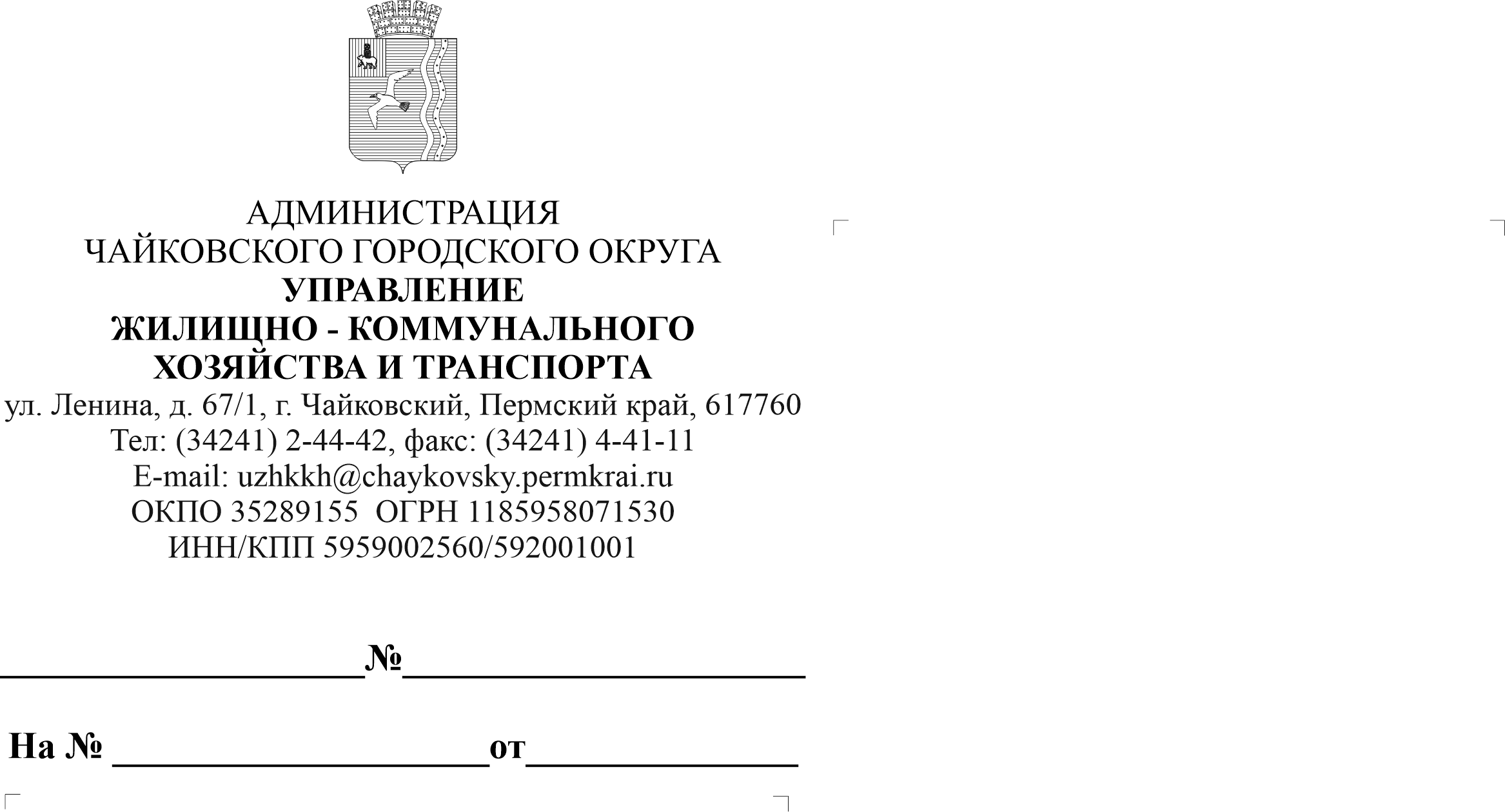 РАЗРЕШЕНИЕна право вырубки зеленых насажденийПо результатам рассмотрения заявления №___________ от ______________, уведомляем о предоставлении разрешения на право вырубки зеленых насаждений:______________________________________________________________________________________________________________________  порода деревьев/количество, порода кустов/количество ________________________________________________________________________________________________________________________________________,                                                                                         расположенных на земельном участке с кадастровым номером: ______________, по адресу: ________________________________________________________________________________________________________________,                                                                                                                 месторасположение, адресна срок до ___________________________________________________________На основании п._____ раздела ________ главы _____ Правил благоустройства территории муниципального образования «Чайковский городской округ», утвержденных решением Чайковской городской Думы от 20 марта 2019 г. № 165; заявления о выдаче разрешения на право вырубки зеленых насаждений (Ф.И.О. Заявителя); акта обследования зеленых насаждений от _________№________; ____________________________________________________________________________________________________________________:                                   иные основания для вырубки зеленых насажденийВырубку зеленых насаждений осуществлять с привлечением специализированной организации и соблюдением правил техники безопасности, утилизацией древесины.Схема участка с нанесением зеленых насаждений, подлежащих вырубки прилагается.Начальник Управления                                                                                     Ф.И.О.Ф.И.О., телефон исполнителяПриложение к разрешению от ________________ № _________СХЕМА УЧАСТКА С НАНЕСЕНИЕМ ЗЕЛЕНЫХ НАСАЖДЕНИЙ, ПОДЛЕЖАЩИХ ВЫРУБКЕНачальник Управления                                                                                     Ф.И.О.Ф.И.О., телефон исполнителяПриложение 3к административному регламенту предоставления муниципальной услуги «Выдача разрешения на право вырубки зеленных насаждений»РЕШЕНИЕоб отказе в предоставлении разрешения на право вырубки зеленых насаждений/ об отказе в приеме документов, необходимых для предоставления услуги	По результатам рассмотрения заявления №___________от______________ и приложенных к нему документов, Управлением жилищно-коммунального хозяйства и транспорта администрации Чайковского городского округа (далее – Управление) принято решение об отказе в предоставлении разрешения на право вырубки зеленых насаждений по следующим основаниям:_______________________________________________                                                                              ____________________________________________________________________,                                                                                                                   	Вы вправе повторно обратится в Управление с заявлением о выдаче разрешения на право вырубки зеленных насаждений после устранения указанных нарушений.	Данный отказ может быть обжалован в досудебном порядке путем направления жалобы в Управления, а также в судебном порядке.Начальник Управления                                                                                     Ф.И.О.Ф.И.О., телефон исполнителя  Приложение 4к административному регламенту предоставления муниципальной услуги «Выдача разрешения на право вырубки зеленных насаждений»Начальнику Управления ЖКХ и транспорта администрации Чайковского городского округа_____________________________________Ф.И.О. должностного лица			            _____________________________________ Ф.И.О.  Заявителя (Представителя заявителя), ИП,_________________________________________________________________наименование юридического лица,_________________________________________________________________ ИНН_________________________________________________________________реквизиты документа подтверждающего полномочия представителя_________________________________________________________________адрес Заявителя (Представителя заявителя)_____________________________________номер телефона _____________________________________ электронная почтаЗаявление о выдаче разрешения              на право вырубки зеленых насажденийПрошу выдать разрешение на вырубки зеленых насаждений, произрастающих на земельном участке с кадастровым номером: _____________ ____________________________________________________________________расположенных по адресу: _________________________________________________________________________________________________________________количество и видовой состав подлежащих вырубке зеленых насаждений: ________________________________________________________________________________________________________________________________________________________________________________________________________________________________________________________________________________диаметр стволов, подлежащих вырубке зеленых насаждений: ___________________________________________________________________________________Основания принадлежности Заявителю земельного участка, на котором произрастают заявленные к вырубке зеленые насаждения: ______________________________________________________________________________________(собственность, аренда, постоянное (бессрочное) пользование)Причины (обоснования) необходимости вырубки зеленых насаждений: ____________________________________________________________________________________________________________________________________________________________________________________________________________________________________________________________________________________________________________________________________________________Информация о возможности выполнить работы по вырубке зеленых насаждений собственными силами/ с привлечением подрядной организации.                                                        (нужное подчеркнуть) «___» ________ 20 __г. ________________________________________________                         дата                                                               подпись                                                          расшифровкаПриложение 5к административному регламенту предоставления муниципальной услуги «Выдача разрешения на право вырубки зеленых насаждений»Состав, последовательность и сроки выполнения административных процедур при предоставлении муниципальной услугиПриложение 6к административному регламенту предоставления муниципальной услуги «Выдача разрешения на право вырубки зеленых насаждений»Блок-схемапредоставления муниципальной услуги «Выдача разрешения на право вырубки зеленых насаждений»ий» Приложение 7к административному регламенту предоставления муниципальной услуги «Выдача разрешения на право вырубки зеленых насаждений»Акт обследования № ____г. Чайковский					          	           «___»___________ 20___г.Комиссия по вырубке зеленых насаждений на территории Чайковского городского округа в составе:1. __________________________________________________________________,                                                                                              ФИО, должность2. __________________________________________________________________,                                                                                             ФИО, должность3. __________________________________________________________________,                                                                                             ФИО, должность4. __________________________________________________________________,                                                                                             ФИО, должностьпровела выездное обследование зеленых насаждений, расположенных на земельном участке с кадастровым номером_______________________________ по адресу: _______________________________________________________________________________________________________________________________     	Основание: заявление о выдачи разрешения на право вырубки зеленых насаждений: _________________________________________________________                                                                              ФИО Заявителя (Представителя заявителя)В результате обследования деревьев и кустарников установлено:Заключение о целесообразности вырубки обследованных деревьев:	Согласно п.п. 17.2.2. – 17.2.2.5 Правил благоустройства территории Чайковского городского округа, утвержденных решением Думы Чайковского городского округа от 20.03.2019 № 165 (далее - Правила) на основании разрешения, выдаваемого уполномоченным отраслевым (функциональным) органом администрации Чайковского городского округа вырубка зеленых насаждений допускаются в следующих случаях:- при осуществлении строительно-монтажных и ремонтных работ существующих объектов, строительстве новых объектов (п. 17.2.2.1. Правил);- при наличии повреждений зеленых насаждений, представляющих угрозу для жизни и здоровья граждан (п. 17.2.2.2. Правил);- при угрозе падения деревьев на провода линий связи, электропередач, газопроводов, теплотрасс и других линейных объектов (п. 17.2.2.3. Правил);- при необходимости проведения санитарной чистки зеленых насаждений (вырубка старых, больных и поврежденных деревьев) (п. 17.2.2.4. Правил);- при необходимости в обрезке крон деревьев санитарной, омолаживающей, формовочных целях (п. 17.2.2.5. Правил).В результате проведенного обследования комиссией установлено, что в соответствии с требованиями ________________ Правил,_________________________________________________ вырубке подлежат: _____________________               иные основания для вырубки __________________________________________________________________________________________________________________________________________________________Подписи членов комиссии:_____________       ____________________________________________________                подпись                                                                                                  расшифровка ФИО_____________       ____________________________________________________                подпись                                                                                                  расшифровка ФИО_____________       ____________________________________________________                подпись                                                                                                  расшифровка ФИО_____________      ____________________________________________________                подпись                                                                                                  расшифровка ФИОПриложение 8к административному регламенту предоставления муниципальной услуги «Выдача разрешения на право вырубки зеленых насаждений»Расчет восстановительной стоимости вырубки зеленых насаждений (деревья)г. Чайковский                                                             «___»_____________20___ г.	В соответствии с актом обследования зеленых насаждений №_________от ________, проведенного по заявлению гр-на ________________________, на земельном участке с кадастровым номером___________________________, по адресу __________________________________________________________________________________________________________________________________                  подлежат вырубке: 	Порядок расчета восстановительной стоимости деревьев, запрашиваемых к вырубке на указанной территории, определен Порядком расчета восстановительной стоимости зеленых насаждений, снесенных на территории Чайковского городского округа, утвержденным постановлением администрации, Чайковского городского округа от 05.02.2020 г. № 78 (в редакции от 28.02.2022 г. № 209) (далее – Порядок). 	 Согласно п.п. 2.1 Порядка, расчет восстановительной стоимости деревьев, снесенных на территории Чайковского городского округа (далее-общая восстановительная стоимость), производится по формуле: ВСд=(Спд х К) х Кд х Кт х Кр х n, где	Спд – сметная стоимость посадки одного саженца дерева (расчет сметы производится в соответствии с федеральными единичными расценками), которая устанавливается путем подготовки сметного расчета на посадку одного саженца дерева;	К – коэффициент, учитывающий ценность древесной породы;	Кт – коэффициент 1,2, учитывающий территорию со сложными условиями произрастания зеленых насаждений (придорожные газоны, промышленные территории), для всех остальных территорий Кт =1;	Кд – коэффициент, учитывающий диаметр дерева;Кр – коэффициент 0,4, учитывающий земельные участки, находящиеся в муниципальной собственности, и земельные участки, государственная собственность на которые не разграничена, в границах которых ведутся работы по прокладке и реконструкции инженерных сетей и коммуникаций. Во всех остальных случаях Кр=1;	n – количество деревьев, подлежащих сносу.   Расчет произвел:_________________  _________________________________________________                          подпись                                                                          расшифровка_________________  _________________________________________________                          подпись                                                                          расшифровкаПриложение 9к административному регламенту предоставления муниципальной услуги «Выдача разрешения на право вырубки зеленых насаждений»Расчет восстановительной стоимости вырубки зеленых насаждений (кустарники)г. Чайковский                                                                   «____»___________20___г.	В соответствии с актом обследования зеленых насаждений №__________от ________, проведенного по заявлению гр-на ______________, на земельном участке с кадастровым номером___________________________, по адресу ____________________________________________________________                     подлежат вырубке: 	Порядок расчета восстановительной стоимости деревьев, запрашиваемых к вырубке на указанной территории, определен Порядком расчета восстановительной стоимости зеленых насаждений, снесенных на территории Чайковского городского округа, утвержденным постановлением администрации, Чайковского городского округа от 05.02.2020 г. № 78 (в редакции от 28.02.2022 г. № 209) (далее – Порядок). 	 Согласно п.п. 2.1 Порядка, расчет восстановительной стоимости кустарников, снесенных на территории Чайковского городского округа (далее-общая восстановительная стоимость), производится по формуле: 	ВСд=(Спд хК) х Кт х n, где	Спд – сметная стоимость посадки одного саженца кустарника (расчет сметы производится в соответствии с федеральными единичными расценками), которая устанавливается путем подготовки сметного расчета на посадку одного саженца кустарника;	К – коэффициент, учитывая породу кустарника:	для хвойных пород – 2,0;	для лиственных пород – 1,5;	Кт – коэффициент 1,2, учитывающий территорию со сложными условиями произрастания зеленых насаждений (придорожные газоны, промышленные территории), для всех остальных территорий Кт =1;	n – количество кустарников, подлежащих вырубке.   Расчет произвел:_________________  _________________________________________________                          подпись                                                                          расшифровка_________________  _________________________________________________                          подпись                                                                          расшифровкаОснование для начала административной процедурыСодержание административных действийСрок выполнения административных действийДолжностное лицо, ответственное за выполнение административного действияМесто выполнения административного действия/используемая информационная системаКритерии принятия решенияРезультатПрием, регистрация заявления о предоставлении муниципальных услуг и документов, необходимых для предоставления муниципальной услугиПрием, регистрация заявления о предоставлении муниципальных услуг и документов, необходимых для предоставления муниципальной услугиПрием, регистрация заявления о предоставлении муниципальных услуг и документов, необходимых для предоставления муниципальной услугиПрием, регистрация заявления о предоставлении муниципальных услуг и документов, необходимых для предоставления муниципальной услугиПрием, регистрация заявления о предоставлении муниципальных услуг и документов, необходимых для предоставления муниципальной услугиПрием, регистрация заявления о предоставлении муниципальных услуг и документов, необходимых для предоставления муниципальной услугиПрием, регистрация заявления о предоставлении муниципальных услуг и документов, необходимых для предоставления муниципальной услугиПоступление заявления и документов для предоставления муниципальной услуги в орган, предоставляющий муниципальную услугуПрием и проверка комплектности документов на наличие/отсутствие оснований для отказа в приеме документов, предусмотренных пунктом 2.7. административного регламентаДо 1 рабочего дня Должностное лицо органа, предоставляющего муниципальную услугуОрган, предоставляющий муниципальную услугу/ПГСПоступление заявления и документов для предоставления муниципальной услугиЗарегистрированное заявление о предоставлении муниципальной услуги и документов Заявителя (Представителя Заявителя) в установленном порядке или отказ в приеме документов по основаниям, установленным пунктом 2.7. административного регламентаПоступление заявления и документов для предоставления муниципальной услуги в орган, предоставляющий муниципальную услугуПодтверждение полномочий Представителя ЗаявителяДо 1 рабочего дня Должностное лицо органа, предоставляющего муниципальную услугуОрган, предоставляющий муниципальную услугу/ПГСНаличие полномочий для подачи заявления на предоставление муниципальной услугиЗарегистрированное заявление о предоставлении муниципальной услуги и документов Заявителя (Представителя Заявителя) в установленном порядке или отказ в приеме документов по основаниям, установленным пунктом 2.7. административного регламентаПоступление заявления и документов для предоставления муниципальной услуги в орган, предоставляющий муниципальную услугуПринятие решения об отказе в приеме документов, в случае наличия оснований для отказа в приеме документов, предусмотренных пунктом 2.7. административного регламентаДолжностное лицо органа, предоставляющего муниципальную услугуОрган, предоставляющий муниципальную услугу/ПГСНаличия основании для отказа в предоставлении муниципальной услуги, предусмотренных пунктом 2.7. административного регламентаЗарегистрированное заявление о предоставлении муниципальной услуги и документов Заявителя (Представителя Заявителя) в установленном порядке или отказ в приеме документов по основаниям, установленным пунктом 2.7. административного регламентаРегистрация заявления, в случае отсутствия оснований для отказа предусмотренных пунктом 2.7. административного регламентаДолжностное лицо органа, предоставляющего муниципальную услугуОрган, предоставляющий муниципальную услугу/ПГСНаличие полного комплекта документов необходимых для предоставления услугиРассмотрение документов, необходимых для предоставления муниципальной услуги и принятие решения о выдаче Разрешения либо Решения.Рассмотрение документов, необходимых для предоставления муниципальной услуги и принятие решения о выдаче Разрешения либо Решения.Рассмотрение документов, необходимых для предоставления муниципальной услуги и принятие решения о выдаче Разрешения либо Решения.Рассмотрение документов, необходимых для предоставления муниципальной услуги и принятие решения о выдаче Разрешения либо Решения.Рассмотрение документов, необходимых для предоставления муниципальной услуги и принятие решения о выдаче Разрешения либо Решения.Рассмотрение документов, необходимых для предоставления муниципальной услуги и принятие решения о выдаче Разрешения либо Решения.Рассмотрение документов, необходимых для предоставления муниципальной услуги и принятие решения о выдаче Разрешения либо Решения. Получение ответственным за исполнение административной процедуры должностным лицом организации, участвующей в предоставлении муниципальной услуги зарегистрированного заявления о предоставлении муниципальной услуги и документовОтказ в предоставлении муниципальной услуги 3 рабочих дня с момента поступления заявления на предоставление муниципальной услуги Должностное лицо органа, предоставляющего муниципальную услугуОрган, предоставляющий муниципальную услугуНеполный  пакет документов, необходимых для предоставления муниципальной услугиВыдача (направление) Заявителю (Представителю Заявителя) Решения об отказе в предоставлении муниципальной услуги   Получение ответственным за исполнение административной процедуры должностным лицом организации, участвующей в предоставлении муниципальной услуги зарегистрированного заявления о предоставлении муниципальной услуги и документовНаправление межведомственных запросов в органы и организации До 5 рабочих дней с момента поступления заявления на предоставление муниципальной услуги Должностное лицо органа, предоставляющего муниципальную услугуОрган, предоставляющий муниципальную услугу/система межведомственного электронного взаимодействияОтсутствие документов, необходимых для предоставления муниципальной услуги, находящихся в распоряжении государственных органов (организаций) Ответ на межведомственный запрос от органов (организаций), предоставляющие документы (сведения) предусмотренные пунктом 2.6.4 административного регламента. Получение ответственным за исполнение административной процедуры должностным лицом организации, участвующей в предоставлении муниципальной услуги зарегистрированного заявления о предоставлении муниципальной услуги и документовНаправление в организацию, участвующую в предоставлении муниципальной услуги, документов, необходимых для предоставления муниципальной услуги1 рабочий день с момента поступления заявления на предоставление муниципальной услугиДолжностное лицо органа, предоставляющего муниципальную услугуОрганизация, участвующая в предоставлении муниципальной услугиПоступление зарегистрированного заявления и документов необходимых для предоставления муниципальной услугиНачало процедуры комиссионного обследования Получение ответственным за исполнение административной процедуры должностным лицом организации, участвующей в предоставлении муниципальной услуги зарегистрированного заявления о предоставлении муниципальной услуги и документовКомиссионное обследование зеленых насаждений, указанных в Заявлении. До 12 рабочих дней с момента поступления заявления на предоставление муниципальной услугиОтветственное лицо организации, участвующей в предоставлении муниципальной услугиОрганизация, участвующая в предоставлении муниципальной услугиПоступление зарегистрированного заявления и документов необходимых для предоставления муниципальной услугиАкт обследования зеленых насаждений подлежащих своду (Приложение 7). Получение ответственным за исполнение административной процедуры должностным лицом организации, участвующей в предоставлении муниципальной услуги зарегистрированного заявления о предоставлении муниципальной услуги и документовСоставление расчета восстановительной стоимости подлежащих вырубке зеленых насаждений и направления его ЗаявителюМуниципальная услуга приостанавливается с момента направления расчета восстановительной стоимости Заявителю (Представителю Заявителя) до получения сведений, подтверждающих оплату восстановительной стоимостиОтветственное лицо организации, участвующей в предоставлении муниципальной услугиОрганизация, участвующая в предоставлении муниципальной услуги/орган, предоставляющий муниципальную услугу/ПГСНаличие зеленых насаждений, подлежащих своду и расположенных на территориях, прилегающих к входным группам офисов и на земельных участках, предоставленных для размещения объектов капитального и некапитального строительства, а также при осуществлении строительно-монтажных и ремонтных работ существующих объектов, строительстве новых объектов (за исключением, когда заказчиком или организатором этих работ является муниципальное учреждение, организация или предприятие). Расчет восстановительной стоимости, подлежащих вырубке зеленых насаждений (Приложение 8, 9). Документ, подтверждающий оплату Заявителем (Представителем Заявителя) возмещения восстановительной стоимости сведенных зеленых насаждений.Подготовка проекта Разрешения на право вырубки зеленых насаждений, либо Решения об отказе в предоставлении право вырубки зеленых насаждений2 рабочих дняОтветственное лицо организации, участвующей в предоставлении муниципальной услугиОрганизация, участвующая в предоставлении муниципальной услуги1. Наличие оснований для свода зеленых насаждений 2. Оплата   возмещения восстановительной стоимости сведенных зеленых насаждений.Проект Разрешения на право вырубки зеленых насаждений, либо Решения об отказе в предоставлении право вырубки зеленых насажденийВыдача (направление) Заявителю (Представителю Заявителя) Разрешения либо Решения об отказеВыдача (направление) Заявителю (Представителю Заявителя) Разрешения либо Решения об отказеВыдача (направление) Заявителю (Представителю Заявителя) Разрешения либо Решения об отказеВыдача (направление) Заявителю (Представителю Заявителя) Разрешения либо Решения об отказеВыдача (направление) Заявителю (Представителю Заявителя) Разрешения либо Решения об отказеВыдача (направление) Заявителю (Представителю Заявителя) Разрешения либо Решения об отказеВыдача (направление) Заявителю (Представителю Заявителя) Разрешения либо Решения об отказеПодписанное руководителем органа, предоставляющего муниципальную услугу, Разрешение на право вырубки зеленых насаждений, либо Решение об отказе в предоставлении право вырубки зеленых насаждений Выдача (направление) Заявителю (Представителю Заявителя) Разрешения на право вырубки зеленых насаждений, либо Решения об отказе в предоставлении муниципальной услуги на право вырубки зеленых насаждений2 рабочих дняДолжностное лицо органа, предоставляющего муниципальную услугуОрган, предоставляющий муниципальную услугу/ПГС-Выдача (направление) Заявителю (Представителю Заявителя) Разрешения на право вырубки зеленых насаждений, либо Решение об отказе в предоставлении право вырубки зеленых насажденийп/пПорода дерева, кустарникаДиаметр стволаКол-воСостояниеп/пВид дереваДиаметр стволаКоличествоПорода дереваДиаметр дерева смКол-во n  СпдККдКтВосстановительная стоимость снесенного дереваИтогоп/пВид кустарникаКоличество№ п/пВид кустарникаКол-воnСпдККтВосстановительная стоимость снесенного кустарникаВосстановительная стоимость снесенного кустарникаИтогоИтогоИтогоИтогоИтогоИтогоИтого